О внесении в Государственную Думу Федерального 
Собрания Российской Федерации проекта федерального закона 
«О внесении изменений в Федеральный закон «О гарантиях 
социальной защиты отдельных категорий граждан»Руководствуясь статьей 104 Конституции Российской Федерации, 
Пленум Верховного Суда Российской Федерациипостановляет:1. Внести в Государственную Думу Федерального Собрания Российской Федерации проект федерального закона «О внесении изменений в Федеральный закон «О гарантиях социальной защиты отдельных категорий граждан».2. Представлять данный проект федерального закона в Государственной Думе Федерального Собрания Российской Федерации секретарю Пленума, судье Верховного Суда Российской Федерации В.В. Момотову.Вносится Верховным СудомРоссийской ФедерацииПроектФЕДЕРАЛЬНЫЙ ЗАКОНО внесении изменений в Федеральный закон  
«О гарантиях социальной защиты отдельных категорий граждан»Внести в Федеральный закон от 8 июня 2015 года № 139-ФЗ «О гарантиях социальной защиты отдельных категорий граждан» (Собрание законодательства Российской Федерации, 2015, № 24, ст. 3366) следующие изменения:1) статью 2 дополнить пунктом 5 следующего содержания:«5) постоянно проживавших на 18 марта 2014 года на территориях Республики Крым и города федерального значения Севастополя и впоследствии назначенных (избранных) на должности судей.»;2) в статье 3:а) в части 2 слова «в пунктах 3 и 4» заменить словами «в пункте 3»;б) дополнить частью 21 следующего содержания:«21. Гражданам Российской Федерации, указанным в пунктах 4 и 5 статьи 2 настоящего Федерального закона, в выслугу лет судей для установления ежемесячной доплаты за выслугу лет с 1 января 1994 года по   17 марта 2014 года включаются периоды работы на должностях, указанных в постановлении Совета судей Российской Федерации.»;в) в части 3 слова «в пунктах 3 и 4» заменить словами 
«в пунктах 3, 4 и 5». Президент Российской Федерации 						          В.В. ПутинПОЯСНИТЕЛЬНАЯ ЗАПИСКАк проекту федерального закона«О внесении изменений в Федеральный закон «О гарантиях социальной защиты отдельных категорий граждан»В соответствии с действующим законодательством в выслугу лет судей для установления ежемесячной доплаты за выслугу лет (далее – выслуга лет) включаются не только периоды работы судьей, но и другие периоды, указанные в постановлении Совета судей Российской Федерации.Однако выслуга лет судей, постоянно проживавших на 18 марта 2014 года на территориях Республики Крым и города федерального значения Севастополя, определяется по-другому.Если судья на момент принятия Республики Крым в Российскую Федерацию был судьей суда, действовавшего на территории Республики Крым и города федерального значения Севастополя, то в его выслугу лет засчитываются периоды работы, которые были включены в соответствии с законодательством Украины (статья 3 Федерального закона от 8 июня 2015 года № 139-ФЗ «О гарантиях социальной защиты отдельных категорий граждан»). Таким образом, судьям был сохранен имеющийся уровень материального обеспечения.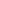 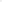 Если гражданин Российской Федерации на момент принятия Республики Крым в Российскую Федерацию не был судьей, но постоянно проживал на территории Республики Крым и города федерального значения Севастополя, а впоследствии назначен (избран) на должность судьи, то предшествующие периоды работы в выслугу лет ему не засчитываются. В законодательстве также отсутствует порядок назначения ежемесячного пожизненного содержания и выходного пособия указанной категории судей.Такое регулирование приводит к необоснованным различиям и влечет дифференциацию в правовом положении судей, относящихся к одной и той же категории.Проектом федерального закона «О внесении изменений в Федеральный закон «О гарантиях социальной защиты отдельных категорий граждан» предлагается распространить на действующих судей Российской Федерации, постоянно проживавших на 18 марта 2014 года на территориях Республики Крым и города федерального значения Севастополя (вне зависимости от времени назначения судьей), общий порядок исчисления выслуги лет, назначения ежемесячного пожизненного содержания и выходного пособия.В подпункте «б» пункта 2 законопроекта предлагается к принятию норма о включении в выслугу лет гражданам Российской Федерации, постоянно проживавшим на 18 марта 2014 года на территориях Республики Крым и города федерального значения Севастополя, назначенным судьями (вне зависимости от времени назначения), для установления ежемесячной доплаты за выслугу лет с 1 января 1994 года по 17 марта 2014 года периодов работы на должностях, указанных в постановлении Совета судей Российской Федерации.Период с 1 января 1994 года по 17 марта 2014 года указан в законопроекте в соответствии с положениями, содержащимися в Указе Президента Российской Федерации от 16 января 2017 года № 15 «О мерах по обеспечению социальных гарантий отдельным категориям граждан Российской Федерации», в котором поименованы и должности судей.В соответствии со статьей 19 Закона Российской Федерации от 26 июня 1992 года № 3132-I «О статусе судей в Российской Федерации» порядок и условия определения выслуги лет судей утверждаются постановлением Совета судей Российской Федерации.Рассматриваемым законопроектом предусмотрено включение в Федеральный закон № 139-ФЗ «О гарантиях социальной защиты отдельных категорий граждан» отсылочной нормы на постановление Совета судей Российской Федерации.В связи с этим в выслугу лет судей для установления ежемесячной доплаты за выслугу лет, в том числе судьям первоначальных составов федеральных судов, созданных на территориях Республики Крым и города федерального значения Севастополя, будут включаться все периоды работы на должностях, указанных в Положении о порядке и условиях определения выслуги лет судей для установления ежемесячной доплаты за выслугу лет, утвержденном постановлением Совета судей Российской Федерации от 23 мая 2013 года № 305.Корреспондирующие изменения в Положение о порядке и условиях определения выслуги лет судей для установления ежемесячной доплаты за  выслугу лет, утвержденное постановлением Совета судей Российской Федерации от 23 мая 2013 года № 305, могут быть внесены только после принятия Федерального закона «О внесении изменений в Федеральный закон «О гарантиях социальной защиты отдельных категорий граждан».Включение непосредственно в Федеральный закон перечня периодов работ, указанных в постановлении Совета судей Российской Федерации от 23 мая 2013 года № 305 «Об утверждении Положения о порядке и условиях определения выслуги лет судей для установления ежемесячной доплаты за выслугу лет», приведет к различиям в правовом регулировании по сравнению с другими судьями без объективного и разумного оправдания, потребует значительного времени при необходимости внесения изменений и уточнения периодов, включаемых в выслугу лет судей.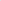 Внесение указанных изменений позволит обеспечить социальные гарантии гражданам Российской Федерации, постоянно проживавшим на  18  марта 2014 года на территориях Республики Крым и города федерального значения Севастополя, и будет способствовать реализации принципа единства статуса всех судей Российской Федерации, закрепленного в статье 2 Закона Российской Федерации от 26 июня 1992 года № 3132-I «О статусе судей в Российской Федерации».ПЕРЕЧЕНЬзаконов Российской Федерации и законов РСФСР, федеральных конституционных законов, федеральных законов и иных нормативных правовых актов РСФСР и Российской Федерации, подлежащих признанию утратившими силу, приостановлению, изменению или принятию в связи с принятием Федерального закона «О внесении изменений в Федеральный закон «О гарантиях социальной защиты отдельных категорий граждан»Принятие Федерального закона «О внесении изменений в Федеральный закон «О гарантиях социальной защиты отдельных категорий граждан» не потребует признания утратившими силу, приостановления, изменения или принятия актов федерального законодательства.Вместе с тем его принятие повлечет необходимость внесения изменений в Положение о порядке и условиях определения выслуги лет судей для установления ежемесячной доплаты за выслугу лет, утвержденное постановлением Совета судей Российской Федерации от 23 мая 2013 года № 305.Основанием для внесения изменений являются положения законопроекта.Целью внесения изменений в Положение о порядке и условиях определения выслуги лет судей для установления ежемесячной доплаты 
за выслугу лет, утвержденное постановлением Совета судей Российской Федерации от 23 мая 2013 года № 305, является установление порядка и условий определения выслуги лет для действующих судей, постоянно проживавших на 18 марта 2014 года на территориях Республики Крым и города федерального значения Севастополя.ФИНАНСОВО-ЭКОНОМИЧЕСКОЕ ОБОСНОВАНИЕк проекту федерального закона«О внесении изменений в Федеральный закон «О гарантиях социальной защиты отдельных категорий граждан»Принятие Федерального закона «О внесении изменений в Федеральный закон «О гарантиях социальной защиты отдельных категорий граждан» не потребует дополнительных финансовых средств, покрываемых за счет средств федерального бюджета.ПроектПроектПОСТАНОВЛЕНИЕПЛЕНУМА ВЕРХОВНОГО СУДА
РОССИЙСКОЙ ФЕДЕРАЦИИПОСТАНОВЛЕНИЕПЛЕНУМА ВЕРХОВНОГО СУДА
РОССИЙСКОЙ ФЕДЕРАЦИИ№ № г. Москва__2021 г.Председатель Верховного СудаРоссийской ФедерацииВ.М. ЛебедевСекретарь Пленума,судья Верховного СудаРоссийской ФедерацииВ.В. Момотов